Auftreten von Thrombosen im Zusammenhang mit einer COVID-19 - Impfung Virus/Vaccine Induced Prothrombotic Immune Thrombocytopenia (VIPIT)Empfehlungen zur Diagnostik und Therapie (Stand: 29.3.2021)Verfasser: S. Eichinger, P.A. Kyrle, I. Pabinger, P. Quehenberger (in alphabetischer Reihenfolge); Klinische Abteilung für Hämatologie und Hämostaseologie und Klinisches Institut für Labormedizin, Medizinische Universität WienHintergrundSehr selten Vermehrt (aber nicht ausschließlich) Frauen (< 60 Jahre) betroffenTritt zwischen 4 und 16 Tagen nach der Impfung auf PatientInnen mit früheren Thrombosen und/oder Thrombophilie nicht häufiger betroffen Anmerkung: Grippeähnliche Symptome während der ersten 2 Tage nach der Impfung sind häufig und für VIPIT nicht typisch.PathomechanismusAntikörperbildung gegen Thrombozytenantigene, die über den Fc-Rezeptor der Thrombozyten eine Thrombozytenaktivierung verursachen; Mechanismus ähnlich der heparininduzierten Thrombozytopenie (HIT), aber ohne vorherige Heparinexposition.Massive Aktivierung der Thrombozyten führt zur Aktivierung der plasmatischen Gerinnung mit Zeichen der Verbrauchskoagulopathie (Thrombozytopenie, hohes D-Dimer, vermindertes Fibrinogen)VIPIT-DiagnostikKlinische CharakteristikaPlötzliches Auftreten (frühestens 4 Tage nach der Impfung) von Kopfschmerzen, Schwindel, Übelkeit/Erbrechen, Sehstörungen, Lähmungserscheinungen (Vd. auf Hirnvenenthrombose/Insult)Schmerzen im Abdomen, Übelkeit/Erbrechen (Vd. auf abdominelle Thrombose)Kurzatmigkeit, Thoraxschmerz (Vd.  auf Lungenembolie)Schmerzen, Schwellung in einem Bein/Arm (Vd. auf Bein/Armvenenthrombose)Schmerzen, Kältegefühl in einer Extremität (Vd. auf arterielle Thrombose)und/oderHohem FieberLaborchemische LeitbefundeThrombozytopenie (< 150 G/l)Hohes D-Dimer (u.U. vermindertes Fibrinogen)Weiterführende DiagnostikBildgebung Bestimmung von Antikörpern gegen Plättchenfaktor 4 (PF4) / Heparinkomplexe Solche immunologischen Tests werden beispielsweise an folgender Stelle im AKH-Wien angeboten: Klinisches Institut für Labormedizin-GerinnungslaborAKH-Wien, Leitstelle 5HWähringer Gürtel 18-201090 WienTel.: 01-40400-53590Anmerkung: der vollautomatisierte Latexagglutinationstest Hemosil® HIT-Ab (PF4-H) sollte nicht verwendet werden, da dieser Test falsch negative Ergebnisse bezüglich der Detektion pathophysiologisch relevanter Antikörper liefern kann. Welcher Test tatsächlich verwendet wird, sollte direkt im zuständigen Labor erfragt werden.Wenn negativ: Ausschluss von VIPIT und HIT    Abklärung im Hinblick auf alternative Ursachen (in erster Linie Malignom, schwere Hepatopathie, thrombotische Mikroangiopathie, Antiphospholipidsyndrom paroxysmale nächtliche Hämoglobinurie)Wenn positiv: hochgradiger Verdacht auf VIPIT [DD: (autoimmun-) HIT] Serum für spezifische Tests an Prof. Dr. med. Andreas GreinacherThrombozytenlaborUniversitätsmedizin GreifswaldSauerbruchstraße17475 GreifswaldTel.: +49-3834-865475Email: thrombo@med.uni-greifswald.de Anmerkung: spezifische Tests zum Nachweis von VIPIT oder HIT [z. B. HIPA-Test (heparininduzierte Plättchenaktivierung)] sind gegenwärtig in Österreich nicht verfügbar.VIPIT-Therapie Bis zum serologischen Nachweis von VIPITZu Heparin alternatives Antikoagulans in therapeutischer Dosierung (trotz Thrombozytopenie!)Argatroban (Argatra®) oderDanaparoid (Orgaran®) oderDirektes orales Antikoagulans (DOAK) ohne Heparin lead-in [Rivaroxaban (Xarelto®), Apixaban (Eliquis®)]Hochdosierte Immunglobuline (z.B. Privigen®; 1g/kg/KG jeweils an 2 Tagen)Anmerkung: Die Labordiagnostik auf VIPIT/HIT soll vor der Gabe des hochdosierten Immunglobulins veranlasst werden, da es zu einem falsch-negativen Testergebnis kommen kann.Im Fall eines serologischen Nachweises von VIPITAntikoagulans in therapeutischer Dosierung (trotz Thrombozytopenie!)Niedermolekulares Heparin DOAK Bei arterieller Thrombose zusätzlich ggf. Thrombozytenaggregationshemmer Hochdosiertes Immunglobulin (z.B. Privigen®; 1g/kg/KG jeweils an 2 Tagen, wenn nicht bereits vor serologischem Nachweis gegeben)Diese Empfehlungen benötigen nach Bekanntwerden neuer Erkenntnisse ggfs. einer Aktualisierung. Die Autoren weisen darauf hin, dass aufgrund der Seltenheit von VIPIT die Empfehlungen nicht evidenzbasiert sind.Abbildung: Algorithmus zur Diagnostik und Therapie von VIPIT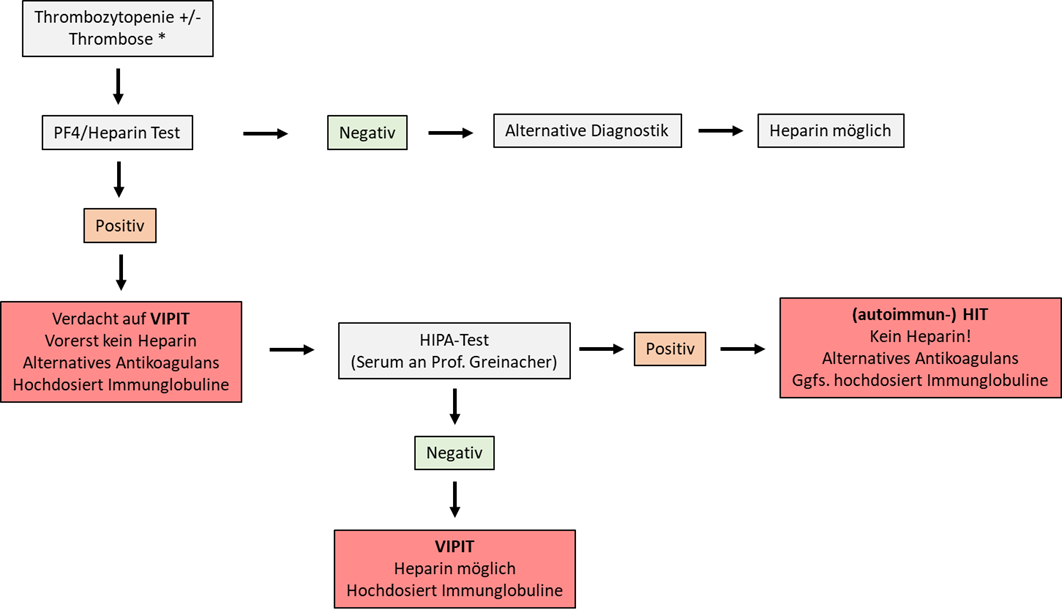 * ohne vorangegangene Heparinexposition